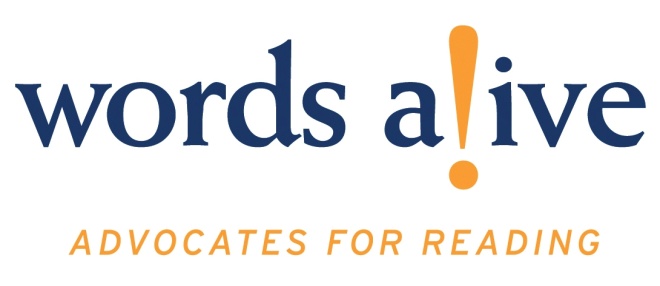 CSU Bakersfield	Advising http://www.csub.edu/aarc/ Academic Advising and Resource CenterThe Academic Advising & Resource Center (AARC) is focused on ensuring the success of CSUB’s students. Our goal is to work collaboratively with each student and each on-campus department so that all student needs are met and addressed, and all issues are rectified. Below you will find information on what a successful student may need to be thinking about and doing while attending CSUB. List of MajorsClick on the following link to find out more about each of the offered majors. http://www.csub.edu/academics/majors_degrees/ TutoringTutoring is available to CSUB students in many subject areas. You may need just a little extra help with a subject or have a class concept explained a little differently to you. Tutoring is available, and it's free. http://www.csub.edu/admissionsandaid/student_support_programs/tutoring/To contact the tutoring centers: http://www.csub.edu/admissionsandaid/student_support_programs/tutoring/online_form/index.html Application Process For Transfers http://www.csub.edu/admissions/apply/transfer/ This webpage gives Transfer Students the information they need about applying for a transfer at CSUB.Admission Requirements Evaluation of Transfer Credits Community College Partnership Transfer Orientation Transfer Deadlines  Transfer OrientationTransfer Orientation is a mandatory one day orientation program for transfer students. One of the most important steps for students entering CSUB is to attend New Student Orientation. Orientation is required to familiarize yourself with the university. It is the opportunity to meet with administrators, faculty and staff. You will hear from many student service programs, academic departments and student clubs & organizations designed to assist and help you while you are attending CSUB. Transfer Student SuccessThere are many resources on campus to help you be successful at CSUB.First Year Experience -  The FYE Program is here to help you make a successful transition from high school to college.FYE Services - Delivers programs and connections to services and resources with the sole goal of achieving success. Includes academic advising, career information and opportunities, and support services.Academic Advising and Resource Center - The Academic Advising & Resource Center (AARC) is focused on ensuring the success of CSUB’s students.Financial Aid http://www.csub.edu/finaid/ Financial Aid Process:The following is a general timeline for financial aid application and processing:October 1-March 2: Complete the FAFSA on the web at www.fafsa.ed.gov, and the CSUB Academic Scholarships application for the upcoming academic year.March 2: Priority deadline to submit the FAFSA to the federal processor for on-time financial aid consideration.February-May: Once you and /or your parents have completed your Federal Income Tax Return, please update your FAFSA using IRS Data Retrieval tool. For electronic tax filers, IRS Data Retrieval should be available about 3 weeks after filing. For paper filers, Data Retrieval should be available 8-to-11 weeks after filing.Early April: E-mail notifications of missing documents are sent to applicants whose financial aid files are incomplete or who have been selected for verification and for whom additional documentation is required.Mid-to-Late April: Tentative date for notification of financial aid awards to on-time applicants will begin.May-July 1: Return completed forms requested by the Office of Financial Aid & Scholarships.August: Fall classes begin.DisbursementOnce you have been awarded and accepted financial aid, and you have registered in the appropriate number of units, your financial aid will be disbursed into your CSUB student account for the corresponding term (which will occur no sooner than 10 days prior to the beginning of that term).Once aid is disbursed into your university account, it will be credited toward any outstanding tuition fees or charges (please be aware that federal regulations prohibit us from automatically deducting prior year balances from current year aid. Thus, prior year balances must be paid by the student in cash, credit, or check). If there is any remaining credit balance, a refund check will be issued to you via direct deposit into your checking or savings account. To complete a Direct Deposit Authorization, you should log into your myCSUB account, click on Enroll in Direct Deposit, and complete the online form as soon as possible. If you have questions concerning this Authorization, or how to opt out, please contact Student Financial Services.Applying for Aid:Apply for admission to CSUB.Complete the Free Application for Federal Student Aid (FAFSA).Apply for scholarshipsCSUB Scholarship Application:Priority Filing Period: January 1 to March 2 - CSUB Scholarship Application Career ServicesOnce you are enrolled, you will have access to the career services online at http://www.sjsu.edu/careercenter/ and in person.Health Services http://www.sjsu.edu/studenthealth/Student Health CenterThe Student Health Center provides medical care to students enrolled at SJSU. In addition to treating acute conditions, injuries, and illnesses, the Health Center provides a family planning program and maintains an in-house licensed pharmacy, a physical therapy department, a federally certified high complexity laboratory, and an x-ray department.Appointments/General Info(408) 924-6122*Bring a picture I.D. to every SHC visit!              SHC Cashier:            (408) 924-6150Administration:          (408) 924-6110 Hours of Operation: June 2015Monday - Friday:10:00 am - 4:00 pmAfter Hours EmergenciesAfter Hours Advice Nurse:                1-866-935-6347Santa Clara Valley Medical Center*Emergency Services: (408)885-6950Express Care Clinic:1-888-334-1000751 South Bascom Ave.  San Jose, CAO'Connor Hospital*Emergency Services: (408)947-3999Urgent Care Center: (408)298-87702105 Forest Ave.       San Jose, CARegional Medical Center*Hospital Operator:   (408)259-5000225 North Jackson Ave.
San Jose, CA*Services Rendered at Patient's Expense